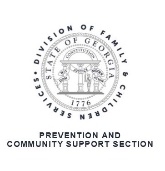 Application CoverComplete as directed. Scan signed document and save pdf as FSG_510_####_CoverProposal UsernameProposal UsernameProposal UsernameFSG_510_#####FSG_510_#####FSG_510_#####Identify Proposal Type.  Select only one.Identify Proposal Type.  Select only one.Identify Proposal Type.  Select only one.Identify Proposal Type.  Select only one.Identify Proposal Type.  Select only one.Identify Proposal Type.  Select only one.Identify Proposal Type.  Select only one.Identify Proposal Type.  Select only one.Identify Proposal Type.  Select only one.Identify Proposal Type.  Select only one. First Steps (FSG) GA Second Step(SSP) GA Second Step(SSP) GA Home Visiting (GHV) GA Home Visiting (GHV) Title V (SRAE)(TVP) PREP (PRP) PREP (PRP) Sources of Strength (STR)If applicable, check oneIf applicable, check one  New Applicant for FY2022  New Applicant for FY2022  Program Funded in FY2021  Program Funded in FY2021Section 1: Applicant Agency (for contracting purposes)Section 1: Applicant Agency (for contracting purposes)Section 1: Applicant Agency (for contracting purposes)Section 1: Applicant Agency (for contracting purposes)Section 1: Applicant Agency (for contracting purposes)Section 1: Applicant Agency (for contracting purposes)Section 1: Applicant Agency (for contracting purposes)Section 1: Applicant Agency (for contracting purposes)Section 1: Applicant Agency (for contracting purposes)Section 1: Applicant Agency (for contracting purposes)Section 1: Applicant Agency (for contracting purposes)Section 1: Applicant Agency (for contracting purposes)Section 1: Applicant Agency (for contracting purposes)Section 1: Applicant Agency (for contracting purposes)Section 1: Applicant Agency (for contracting purposes)Section 1: Applicant Agency (for contracting purposes)Applicant Agency: (legal name)Applicant Agency: (legal name)Check one: Public Entity     Non-Profit Agency Public Entity     Non-Profit Agency Public Entity     Non-Profit Agency Public Entity     Non-Profit Agency Public Entity     Non-Profit Agency Public Entity     Non-Profit AgencyApplicant Agency: (legal name)Applicant Agency: (legal name)CountyLegal Mailing  Address:Legal Mailing  Address:Legal Mailing  Address:Legal Mailing  Address:City:State:State:Zip:Telephone:Email:Email:Federal Employer ID#:Federal Employer ID#:Federal Employer ID#:DUNS#:DUNS#:Year End:Year End:GAPS ORI or OAC#GAPS ORI or OAC#GAPS ORI or OAC#E-Verify#E-Verify#Year End:Year End:Executive Officer (name):Executive Officer (name):Executive Officer (name):Executive Officer (name):Executive Officer (name):Title:Street Address:City:State:State:Zip:Telephone:Email:Email:Non-Profits ONLY: Authorized Authority (as listed on Corporate Resolution) Non-Profits ONLY: Authorized Authority (as listed on Corporate Resolution) Non-Profits ONLY: Authorized Authority (as listed on Corporate Resolution) Non-Profits ONLY: Authorized Authority (as listed on Corporate Resolution) Non-Profits ONLY: Authorized Authority (as listed on Corporate Resolution) Non-Profits ONLY: Authorized Authority (as listed on Corporate Resolution) Non-Profits ONLY: Authorized Authority (as listed on Corporate Resolution) Non-Profits ONLY: Authorized Authority (as listed on Corporate Resolution) Non-Profits ONLY: Authorized Authority (as listed on Corporate Resolution) Non-Profits ONLY: Authorized Authority (as listed on Corporate Resolution) Non-Profits ONLY: Authorized Authority (as listed on Corporate Resolution) Non-Profits ONLY: Authorized Authority (as listed on Corporate Resolution) Authorized Officer (name):Authorized Officer (name):Title:Street Address:City:State:Zip:Zip:Telephone:Email:Date 501c3 issued:Date 501c3 issued:Date 501c3 issued:Program InformationProgram InformationProgram InformationProgram InformationProgram InformationProgram InformationProgram InformationProgram InformationProgram InformationProgram InformationProgram InformationProgram Contact  (name):Program Contact  (name):Title:Street Address:City:State:Zip:Telephone:Email:Email:Section 2: Fiscal Agent & Contact (if not the applicant agency)Section 2: Fiscal Agent & Contact (if not the applicant agency)Section 2: Fiscal Agent & Contact (if not the applicant agency)Section 2: Fiscal Agent & Contact (if not the applicant agency)Section 2: Fiscal Agent & Contact (if not the applicant agency)Section 2: Fiscal Agent & Contact (if not the applicant agency)Section 2: Fiscal Agent & Contact (if not the applicant agency)Section 2: Fiscal Agent & Contact (if not the applicant agency)Section 2: Fiscal Agent & Contact (if not the applicant agency)Section 2: Fiscal Agent & Contact (if not the applicant agency)Section 2: Fiscal Agent & Contact (if not the applicant agency)Section 2: Fiscal Agent & Contact (if not the applicant agency)Section 2: Fiscal Agent & Contact (if not the applicant agency)Section 2: Fiscal Agent & Contact (if not the applicant agency)Section 2: Fiscal Agent & Contact (if not the applicant agency)Applicant Fiscal Agent:(legal name)Applicant Fiscal Agent:(legal name)Applicant Fiscal Agent:(legal name)Check one:Public Entity      Non-Profit AgencyPublic Entity      Non-Profit AgencyPublic Entity      Non-Profit AgencyPublic Entity      Non-Profit AgencyPublic Entity      Non-Profit AgencyPublic Entity      Non-Profit AgencyStreet Address:City:State:State:Zip:Telephone:Email:Email:Federal Employer ID#:Federal Employer ID#:DUNS#:DUNS#:Year End:Year End:Fiscal Contact (name):Fiscal Contact (name):Fiscal Contact (name):Fiscal Contact (name):Email:Email:Section 3: Contract Amount RequestedAmount:$Section 4: Authorized SignaturesSection 4: Authorized SignaturesSection 4: Authorized SignaturesSection 4: Authorized SignaturesSection 4: Authorized SignaturesSection 4: Authorized SignaturesSection 4: Authorized SignaturesSection 4: Authorized SignaturesSection 4: Authorized SignaturesSection 4: Authorized SignaturesSection 4: Authorized SignaturesI, the undersigned, an authorized representative of the applicant, have read, understand, and agree to all relative conditions specified in the DFCS – PCS Statement of Need and having read all attachments thereto do submit this application on behalf of the applicant agency.  If awarded a contract to implement the provision herein, I do certify that all applicable federal and state laws, rules, and regulations thereto will be followed.I, the undersigned, an authorized representative of the applicant, have read, understand, and agree to all relative conditions specified in the DFCS – PCS Statement of Need and having read all attachments thereto do submit this application on behalf of the applicant agency.  If awarded a contract to implement the provision herein, I do certify that all applicable federal and state laws, rules, and regulations thereto will be followed.I, the undersigned, an authorized representative of the applicant, have read, understand, and agree to all relative conditions specified in the DFCS – PCS Statement of Need and having read all attachments thereto do submit this application on behalf of the applicant agency.  If awarded a contract to implement the provision herein, I do certify that all applicable federal and state laws, rules, and regulations thereto will be followed.I, the undersigned, an authorized representative of the applicant, have read, understand, and agree to all relative conditions specified in the DFCS – PCS Statement of Need and having read all attachments thereto do submit this application on behalf of the applicant agency.  If awarded a contract to implement the provision herein, I do certify that all applicable federal and state laws, rules, and regulations thereto will be followed.I, the undersigned, an authorized representative of the applicant, have read, understand, and agree to all relative conditions specified in the DFCS – PCS Statement of Need and having read all attachments thereto do submit this application on behalf of the applicant agency.  If awarded a contract to implement the provision herein, I do certify that all applicable federal and state laws, rules, and regulations thereto will be followed.I, the undersigned, an authorized representative of the applicant, have read, understand, and agree to all relative conditions specified in the DFCS – PCS Statement of Need and having read all attachments thereto do submit this application on behalf of the applicant agency.  If awarded a contract to implement the provision herein, I do certify that all applicable federal and state laws, rules, and regulations thereto will be followed.I, the undersigned, an authorized representative of the applicant, have read, understand, and agree to all relative conditions specified in the DFCS – PCS Statement of Need and having read all attachments thereto do submit this application on behalf of the applicant agency.  If awarded a contract to implement the provision herein, I do certify that all applicable federal and state laws, rules, and regulations thereto will be followed.I, the undersigned, an authorized representative of the applicant, have read, understand, and agree to all relative conditions specified in the DFCS – PCS Statement of Need and having read all attachments thereto do submit this application on behalf of the applicant agency.  If awarded a contract to implement the provision herein, I do certify that all applicable federal and state laws, rules, and regulations thereto will be followed.I, the undersigned, an authorized representative of the applicant, have read, understand, and agree to all relative conditions specified in the DFCS – PCS Statement of Need and having read all attachments thereto do submit this application on behalf of the applicant agency.  If awarded a contract to implement the provision herein, I do certify that all applicable federal and state laws, rules, and regulations thereto will be followed.I, the undersigned, an authorized representative of the applicant, have read, understand, and agree to all relative conditions specified in the DFCS – PCS Statement of Need and having read all attachments thereto do submit this application on behalf of the applicant agency.  If awarded a contract to implement the provision herein, I do certify that all applicable federal and state laws, rules, and regulations thereto will be followed.I, the undersigned, an authorized representative of the applicant, have read, understand, and agree to all relative conditions specified in the DFCS – PCS Statement of Need and having read all attachments thereto do submit this application on behalf of the applicant agency.  If awarded a contract to implement the provision herein, I do certify that all applicable federal and state laws, rules, and regulations thereto will be followed.Applicant AgencyApplicant AgencyApplicant AgencyApplicant AgencyApplicant AgencyFiscal Agent (if not Applicant Agency)Fiscal Agent (if not Applicant Agency)Fiscal Agent (if not Applicant Agency)Fiscal Agent (if not Applicant Agency)Fiscal Agent (if not Applicant Agency)Authorized Officer:(signature)Authorized Officer:(signature)Authorized Officer:(signature)Authorized Officer:(signature)Title:Date:Title:Date: